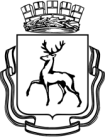 Администрация города Нижнего Новгородадепартамент образованиямуниципальное бюджетное общеобразовательное учреждение «Лицей № 40»603006, Россия, г. Нижний Новгород, ул. Варварская д. 15А, тел.: 433-19-49  факс: 433-21-61,e-mail: 2l40_nn@mail.52gov.ru			http://liceum40nn.ruПРИКАЗ01.09.2022                                                                     № I-090  О создании  комиссии  по вопросам  качества питания  В соответствии с рекомендациями департамента образования г. Нижнего Новгорода от 17 апреля 2018г. №16-480 ф/ис   с целью совершенствования качества питания детей в образовательных учрежденияхПРИКАЗЫВАЮ:Создать комиссию по вопросам качества питания детей в следующем составе с 01.09.2022:Здание по ул. Варварская, д.15А:Шилова Ю.Е.- председатель комиссии (председатель Совета родителей)Балаева Т.А.- член комиссии (зам. директора)Мурашова Н.Н.- член комиссии (мед. сестра)Здание по ул. Горького, д.150В:Камышенкова В.А.- председатель комиссии (член школьного родительского комитета)Соколова Е.Е.- член комиссии (зам. директора по нач. школе)Мурашова Н.Н.- член комиссии (мед. сестра)Вменить в обязанности комиссии контроль за организацией и качеством питания обучающихся согласно Положения «Об общественной комиссии по контролю за организацией и качеством питания обучающихся МБОУ «Лицей № 40».Контроль за исполнением приказа оставляю за собой. Директор                                                                            Н.С.УмноваИсп. Т.В.Себина                              